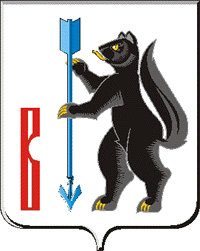 АДМИНИСТРАЦИЯГОРОДСКОГО ОКРУГА ВЕРХОТУРСКИЙП О С Т А Н О В Л Е Н И Еот 26.05.2017г. № 406г. ВерхотурьеОб обеспечении первичных мер пожарной безопасностина территории городского округа ВерхотурскийВ соответствии с федеральными законами от 21 декабря 1994 года № 69-ФЗ «О пожарной безопасности», от 6 октября 2003 года № 131-ФЗ «Об общих принципах организации местного самоуправления в Российской Федерации», от 22 июля 2008 года № 123-ФЗ «Технический регламент о требованиях пожарной безопасности», постановления Правительства Российской Федерации от 25 апреля 2012 года № 390 «Об утверждении Правил противопожарного режима в Российской Федерации», Закона Свердловской области от 15 июля 2005 года № 82-ОЗ «Обеспечение пожарной безопасности на территории Свердловской области», постановления Правительства Свердловской области от 10.03.2006 N 211-ПП «Об утверждении Положения о порядке проведения органами государственной власти Свердловской области противопожарной пропаганды и организации обучения населения мерам пожарной безопасности в Свердловской области», в целях обеспечения защищенности населения и имущества от пожаров, повышения ответственности организаций, должностных лиц и граждан в сфере обеспечения пожарной безопасности на территории городского округа Верхотурский, руководствуясь статьей 26 Устава городского округа Верхотурский,ПОСТАНОВЛЯЮ:1.Утвердить Положение об обеспечении первичных мер пожарной безопасности на территории городского округа Верхотурский (прилагается). 2.Рекомендовать руководителям организаций всех форм собственности и гражданам городского округа Верхотурский для предотвращения пожаров:1) обеспечить выполнение мер пожарной безопасности на территории городского округа Верхотурский, установленных Федеральным законом от 22 июля 2008 года № 123-ФЗ «Технический регламент о требованиях пожарной безопасности», постановлением Правительства Российской Федерации от 25 апреля 2012 года № 390 «Об утверждении Правил противопожарного режима в Российской Федерации»;2) собственникам индивидуальных жилых домов, в том числе жилых помещений в домах блокированной застройки, расположенных на территориях сельских населенных пунктов, к началу пожароопасного периода обеспечить наличие на земельных участках, где расположены указанные жилые дома, емкости (бочки) с водой или огнетушителя;3) на территории сельских населенных пунктов обеспечить наличие звуковой сигнализации для оповещения людей при пожаре, телефонной связи, а также запасов воды для целей пожаротушения в соответствии со статьями 6, 63 и 68 Федерального закона от 22 июля 2008 года № 123-ФЗ «Технический регламент о требованиях пожарной безопасности», оснастить находящиеся в собственности (пользовании) помещения и строения первичными средствами пожаротушения и противопожарного инвентаря (прилагается);4) на период устойчивой сухой, жаркой и ветреной погоды, а также при введении особого противопожарного режима на территориях поселений и городских округов, садоводческих, огороднических и дачных некоммерческих объединений граждан, на предприятиях осуществить следующие мероприятия:а) ввести запрет на разведение костров, проведение пожароопасных работ на определенных участках, на топку печей, кухонных очагов и котельных установок;б) организовать патрулирование добровольными пожарными и (или) гражданами Российской Федерации; в) подготовить для возможного использования в тушении пожаров имеющуюся водовозную и землеройную технику;г) провести соответствующую разъяснительную работу с гражданами о мерах пожарной безопасности и действиях при пожаре.5) запретить:а) на территориях, прилегающих к объектам, в том числе к жилым домам, оставлять емкости с легковоспламеняющимися и горючими жидкостями, горючими газами;б) на территориях сельских населенных пунктов устраивать свалки горючих отходов;в) использовать противопожарные расстояния между зданиями, сооружениями и строениями для складирования материалов, оборудования и тары, для стоянки транспорта и строительства (установки) зданий и сооружений, для разведения костров и сжигания отходов и тары;г) сжигать отходы и тару в местах, находящихся на расстоянии менее 50 метров от объектов; д) на территории населенных пунктах, а также на расстоянии менее 100 метров от лесных массивов запускать неуправляемые изделия из горючих материалов, принцип подъема которых на высоту основан на нагревании воздуха внутри конструкции с помощью открытого огня;ж) использовать территории противопожарных расстояний от объектов и сооружений различного назначения до лесных массивов (насаждений), мест разработки или открытого залегания торфа под строительство различных сооружений и подсобных строений, а также для складирования горючих материалов, мусора, отходов древесных, строительных и других горючих материалов.3.Администрации городского округа Верхотурский, руководителям органов Администрации городского округа Верхотурский, являющихся юридическими лицами:1) включить мероприятия по обеспечению пожарной безопасности в планы, схемы и программы развития городского округа Верхотурский;2) обеспечить выполнение требований мер пожарной безопасности на подведомственных объектах и территориях;3) ежегодно предусматривать в смете расходов затраты на мероприятия по обеспечению мер пожарной безопасности.4.Отделу по делам ГО и ЧС Администрации городского округа Верхотурский (Терехов С.И.): 1) разработать мероприятия для организации добровольной пожарной охраны на территории населенных пунктов, а также для участия граждан в обеспечении мер пожарной безопасности в иных формах;2) организовать контроль за выполнением мер пожарной безопасности при эксплуатации жилого фонда, расположенного на территории городского округа Верхотурский;3) оказывать содействие органам государственной власти Свердловской области в информировании населения о мерах пожарной безопасности;4) проводить анализ и обобщение сведений о выполнении противопожарных мероприятий организациями (независимо от форм собственности) городского округа Верхотурский для рассмотрения на заседаниях комиссии по предупреждению и ликвидации чрезвычайных ситуаций и обеспечению пожарной безопасности городского округа Верхотурский;5) до 01 ноября 2017 года проверить закрепление всех источников водоснабжения для целей наружного пожаротушения на территории городского округа Верхотурский.5.Опубликовать настоящее постановление в информационном бюллетене «Верхотурская неделя» и разместить на официальном сайте городского округа Верхотурский.6.Контроль исполнения настоящего постановления оставляю за собой.Глава Администрации городского округа Верхотурский		                                         В.В. СизиковУтвержденопостановлением Администрациейгородского округа Верхотурскийот 26.05.2017г. № 406«Об обеспечении первичных мер пожарной безопасности на территории городскогоокруга Верхотурский»ПОЛОЖЕНИЕоб обеспечении первичных мер пожарной безопасностина территории городского округа ВерхотурскийГлава 1. Общие положения1.Настоящее Положение регулирует вопросы обеспечения первичных мер пожарной безопасности на территории городского округа Верхотурский (далее - Положение). 2.Обеспечение первичных мер пожарной безопасности относится к вопросам местного значения городского округа Верхотурский.3.Первичные меры пожарной безопасности - реализация принятых в установленном порядке норм и правил по предотвращению пожаров, спасению людей и имущества от пожаров.4.Вопросы, не урегулированные настоящим Положением, решаются в соответствии с действующим законодательством.Глава 2. Основные задачи по обеспечению первичных мер пожарной безопасности5.К основным задачам по обеспечению первичных мер пожарной безопасности на территории городского округа Верхотурский относятся: 1) реализация первичных мер пожарной безопасности, направленных на предупреждение пожаров на территории городского округа Верхотурский;2) создание условий для безопасности людей и сохранности имущества от пожаров;3) принятие мер для спасения людей и имущества при пожаре.Глава 3. Функции Администрации городского округа Верхотурский в области обеспечения пожарной безопасности6.К функциям Администрации городского округа Верхотурский в области обеспечения пожарной безопасности относятся:1) реализация полномочий органов местного самоуправления по решению вопросов организационно-правового, финансового, материально-технического обеспечения пожарной безопасности городского округа Верхотурский;2) разработка и осуществление мероприятий по обеспечению пожарной безопасности муниципального образования и объектов муниципальной собственности, которые должны предусматриваться в планах и программах развития территории, обеспечение надлежащего состояния источников противопожарного водоснабжения, содержание в исправном состоянии средств обеспечения пожарной безопасности жилых и общественных зданий, находящихся в муниципальной собственности;3) разработка и организация выполнения муниципальных программ по вопросам обеспечения пожарной безопасности;4) разработка плана привлечения сил и средств для тушения пожаров и проведения аварийно-спасательных работ на территории городского округа Верхотурский и контроль за его выполнением;5) установление особого противопожарного режима на территории городского округа Верхотурский, а также дополнительных требований пожарной безопасности на время его действия;6) обеспечение исправного содержания (в любое время года) дорог, проездов и подъездов к зданиям, сооружениям и строениям, открытым складам, наружным пожарным лестницам и пожарным гидрантам;7) обеспечение очистки объекта и прилегающей к нему территории, в том числе в пределах противопожарных расстояний между объектами, от горючих отходов, мусора, тары и сухой растительности;8) обеспечение условий для забора в любое время года воды из источников наружного водоснабжения, расположенных в сельских населенных пунктах и на прилегающих к ним территориях;9) на объектах защиты, граничащих с лесничествами (лесопарками), а также расположенных в районах с торфяными почвами, предусматривать создание защитных противопожарных минерализованных полос, удаление (сбор) в летний период сухой растительности или другие мероприятия, предупреждающие распространение огня при природных пожарах;10) обеспечение связи и оповещения населения о пожаре;11) организация обучения населения мерам пожарной безопасности и пропаганду в области пожарной безопасности, содействие распространению пожарно-технических знаний;12) социальное и экономическое стимулирование участия граждан и организаций в добровольной пожарной охране, в том числе участия в борьбе с пожарами.Глава 4. Финансовое обеспечение первичных мер пожарной безопасности7.Финансовое обеспечение первичных мер пожарной безопасности в границах городского округа Верхотурский является расходным обязательством муниципального образования.8.Расходы на обеспечение первичных мер пожарной безопасности осуществляются в пределах средств, предусмотренных в бюджете городского округа Верхотурский на соответствующий финансовый год.Утвержденпостановлением Администрациейгородского округа Верхотурскийот 26.05.2017г. № 406«Об обеспечении первичных мер пожарной безопасности на территории городскогоокруга Верхотурский»ПЕРЕЧЕНЬпервичных средств пожаротушения и противопожарного инвентарядля помещений и строений, находящихся в собственности (пользовании) гражданУтвержденпостановлением Администрациейгородского округа Верхотурскийот 26.05.2017г. № 406«Об обеспечении первичных мер пожарной безопасности на территории городскогоокруга Верхотурский»ПЕРЕЧЕНЬпервичных средств пожаротушения на территории населенных пунктовгородского округа Верхотурский 1.Индивидуальный жилой дом - емкость (бочка) с водой не менее 0,2 куб.м. или огнетушитель (выбор типа и расчет необходимого количества огнетушителей на объекте (в помещении) осуществляется в соответствии с приложениями 1 и 2 «Правил противопожарного режима в Российской Федерации».2.Для размещения первичных средств пожаротушения в производственных и складских помещениях, не оборудованных внутренним противопожарным водопроводом и автоматическими установками пожаротушения, а также на территории предприятий (организаций), не имеющих наружного противопожарного водопровода, или при удалении зданий (сооружений), наружных технологических установок этих предприятий (организаций) на расстояние более 100 метров от источников наружного противопожарного водоснабжения, должны оборудоваться пожарные щиты.Необходимое количество пожарных щитов и их тип определяются согласно приложению № 5 «Правил противопожарного режима в Российской Федерации».3.Пожарные щиты комплектуются немеханизированным пожарным инструментом и инвентарем согласно приложению № 6 «Правил противопожарного режима в Российской Федерации».4.Ящики с песком устанавливаются со щитами в помещениях или на открытых площадках, где возможен разлив легковоспламеняющихся или горючих жидкостей.Для помещений и наружных технологических установок категорий А, Б и В по взрывопожарной и пожарной опасности предусматривается запас песка 0,5 куб.м. на каждые 500 кв.м. защищаемой площади, а для помещений и наружных технологических установок категорий Г и Д по взрывопожарной и пожарной опасности - не менее 0,5 куб.м. на каждые 1000 кв.м. защищаемой площади.Использование первичных средств пожаротушения, немеханизированного пожарного инструмента и инвентаря для хозяйственных и прочих нужд, не связанных с тушением пожара, запрещается.Наименование помещения, строенийНаименование первичных средств пожаротушения, их количествоПримечаниеКвартиры, комнаты, общежитияогнетушитель порошковый или углекислотный, емкостью не менее 2 литров, в количестве 2 ед. на 200 кв.м. Индивидуальные жилые и дачные домаДля внутренних жилых помещений огнетушитель порошковый или углекислотный, емкостью не менее 2 литров, в количестве 2 ед. на 200 кв.м. Помещения иного назначения, связанные с индивидуальной трудовой деятельностьюВ соответствии с постановлением Правительства Российской Федерации от 25.04.2012 № 390 «О противопожарном режиме» 